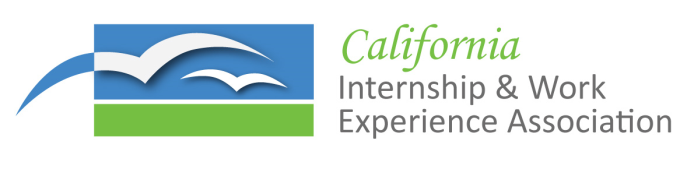 Applicant Certification Form
2019 CIWEA Bernard L. Hyink Student ScholarshipPlease fill out one section for each student essay you wish to submit. Note - you may complete additional forms if you are submitting more than 3 student essays. You may submit a maximum of 10 student essays from your campus/companyAt the bottom of the page you will find a section where you will certify that your students completed their internship, work experience or co-op between January 1, 2018 and December 31, 2018Save your completed “Applicant Certification Form(s)” and email it/them along with your selected student essays* to the CIWEA Scholarship Chair (email noted below) no later than Friday, January 25, 2019*Each student essay must have a first page or cover page that provides the required student information.